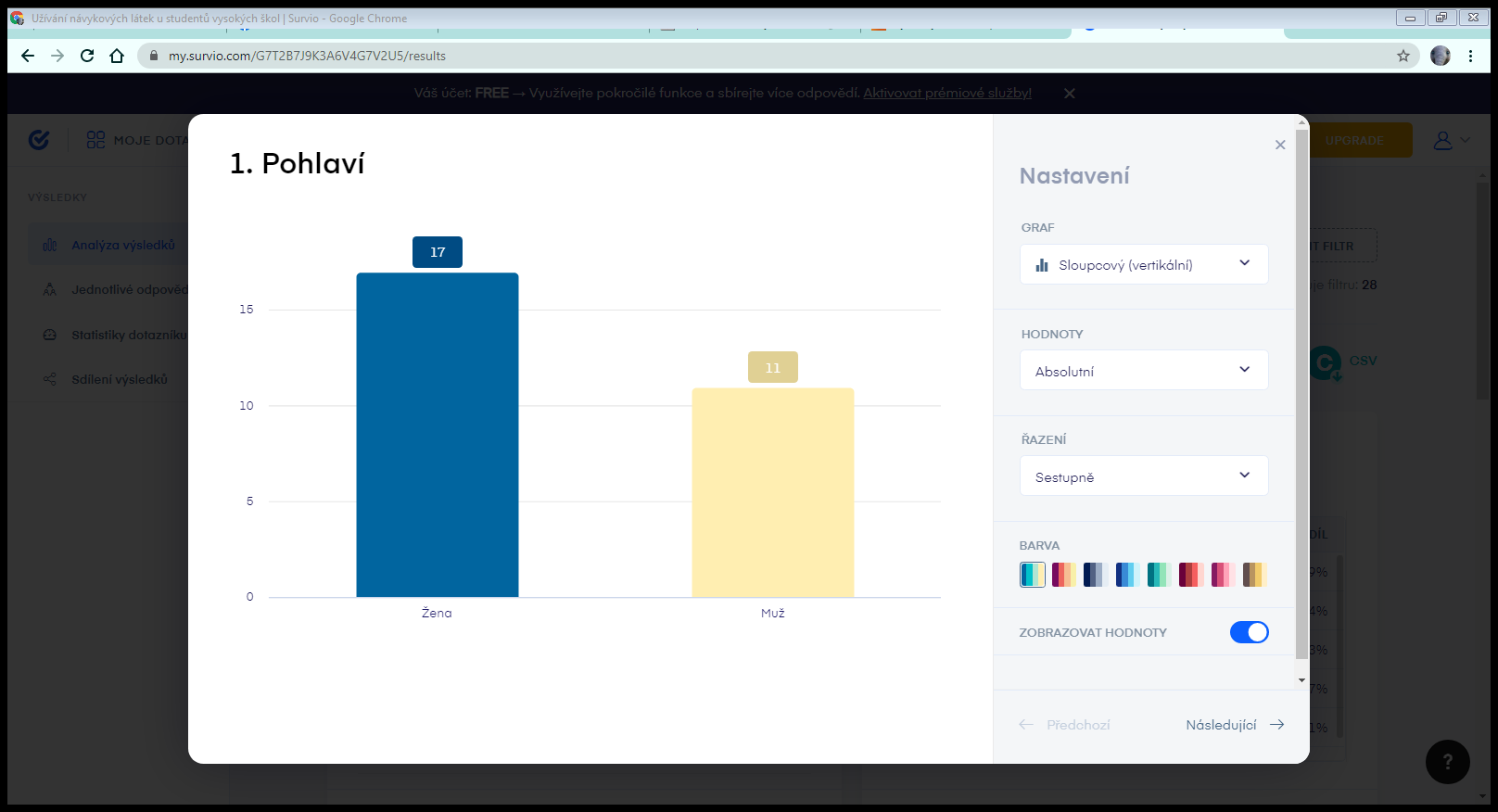 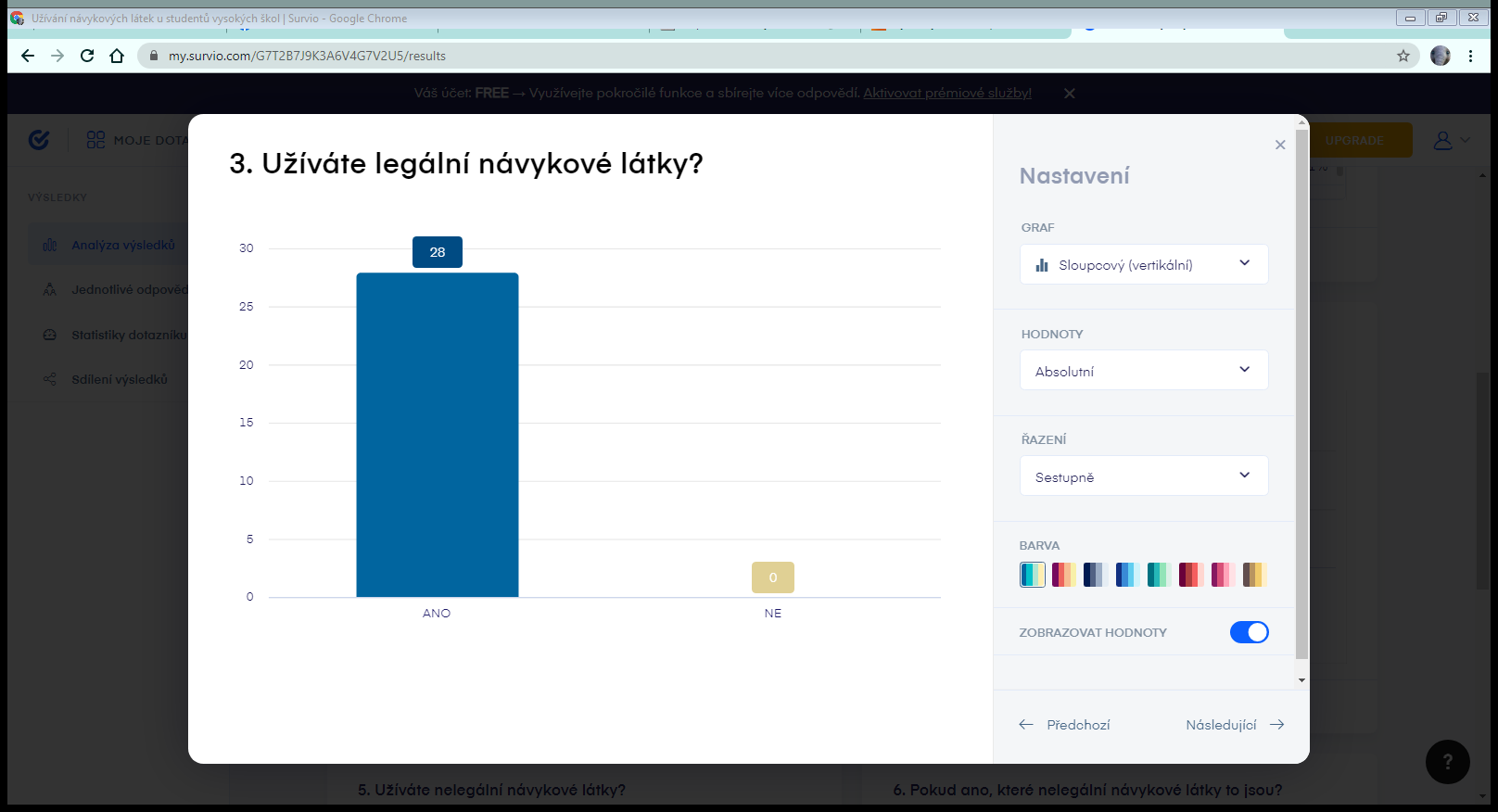 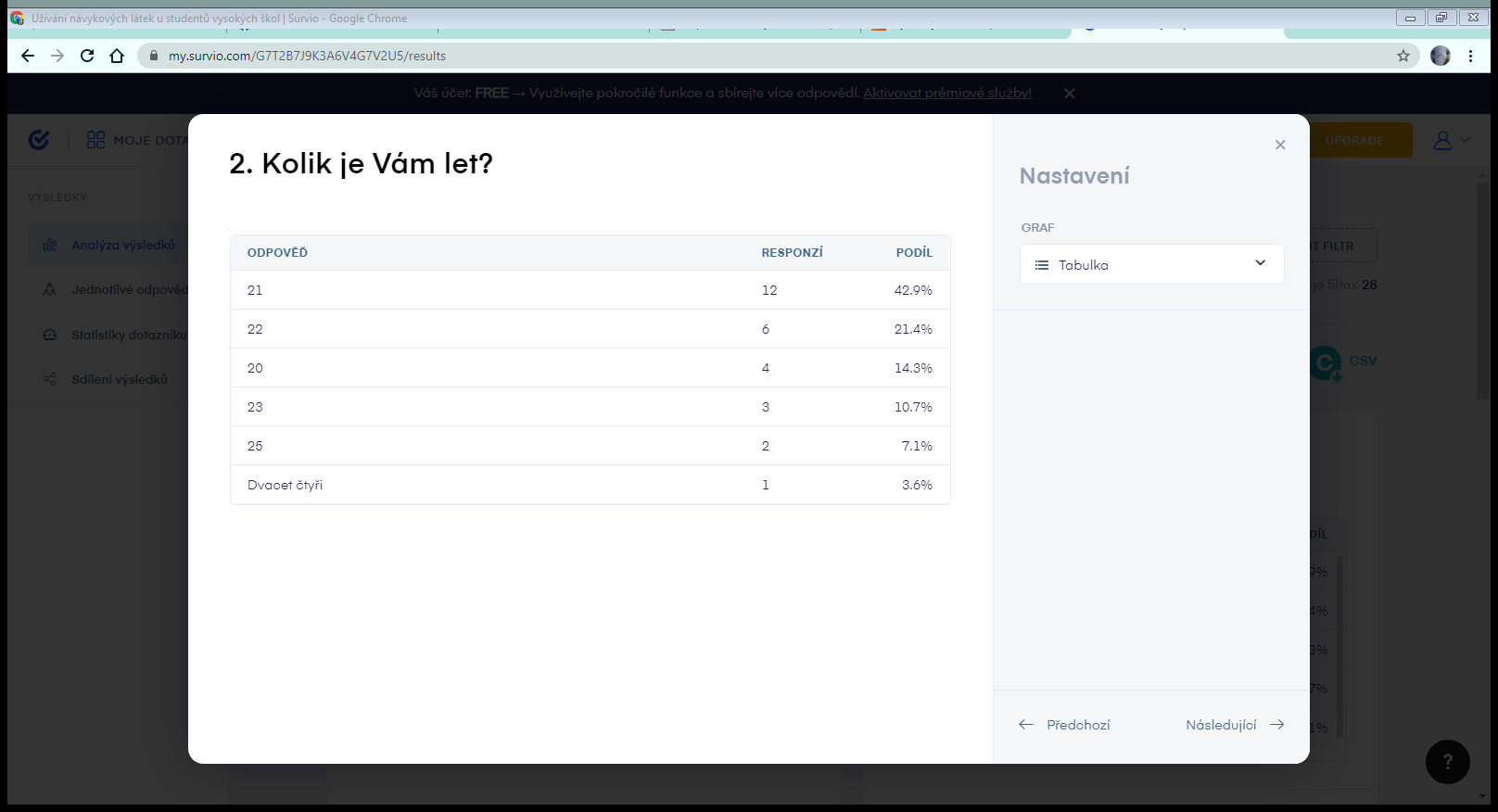 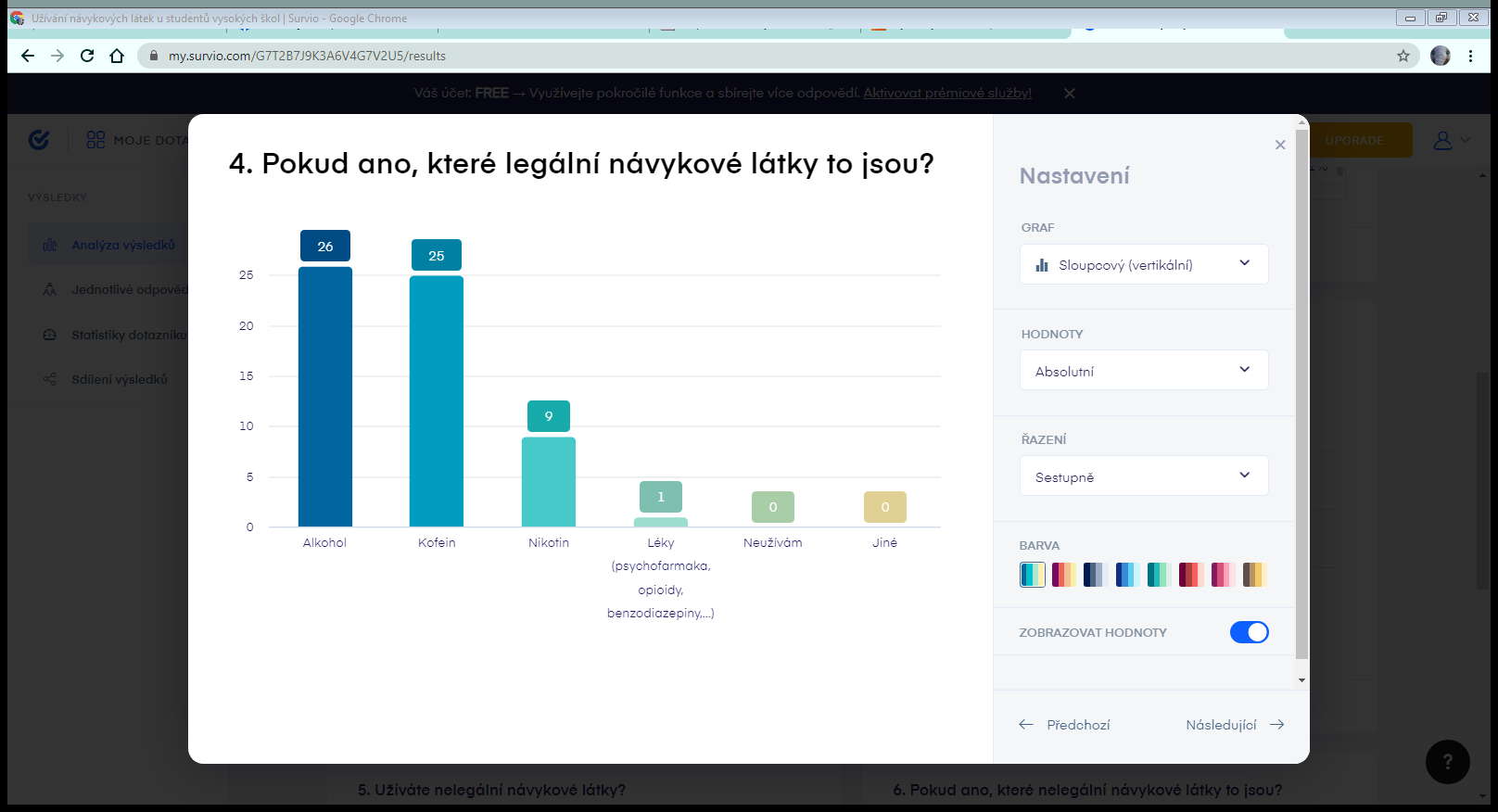 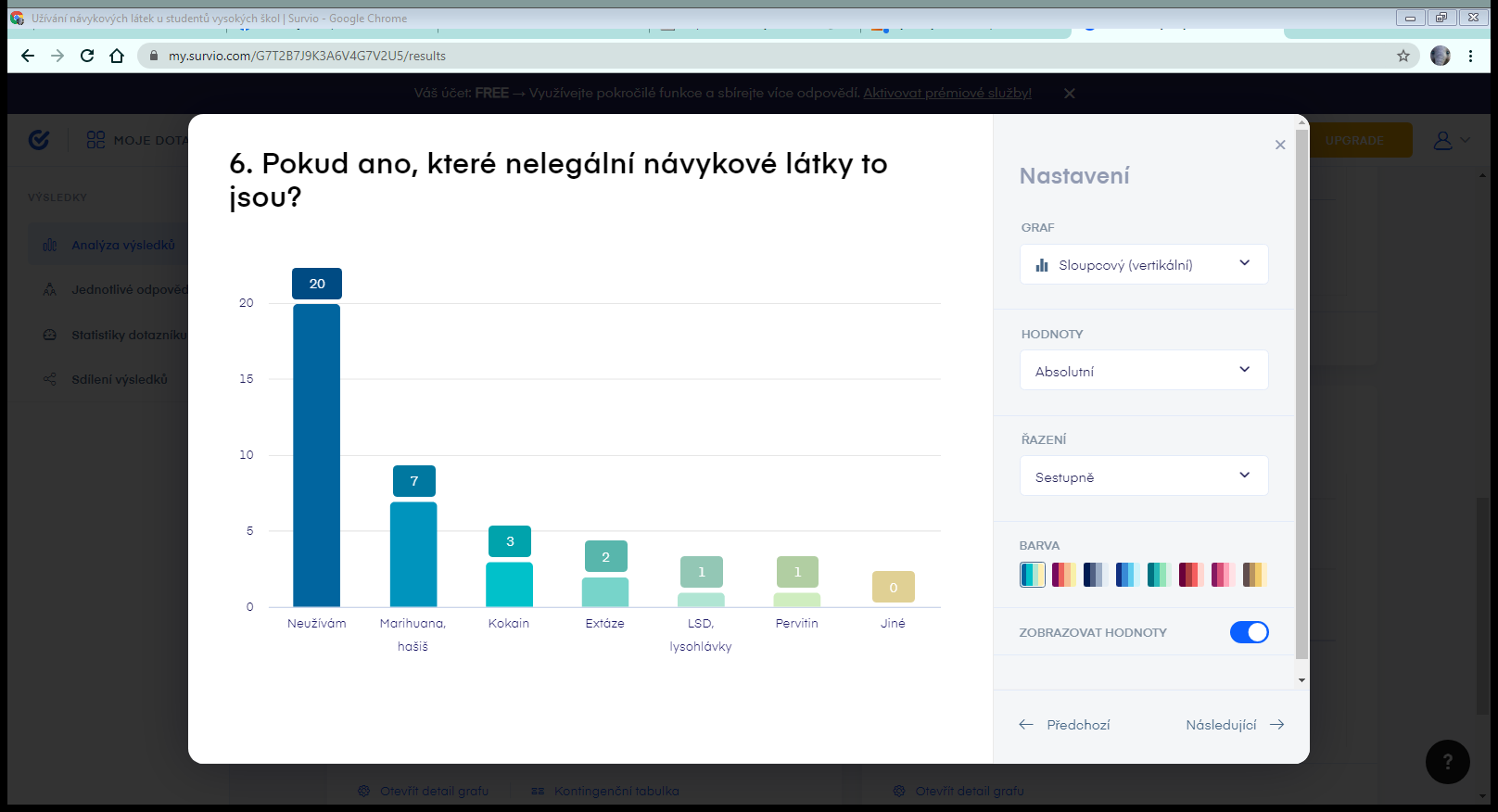 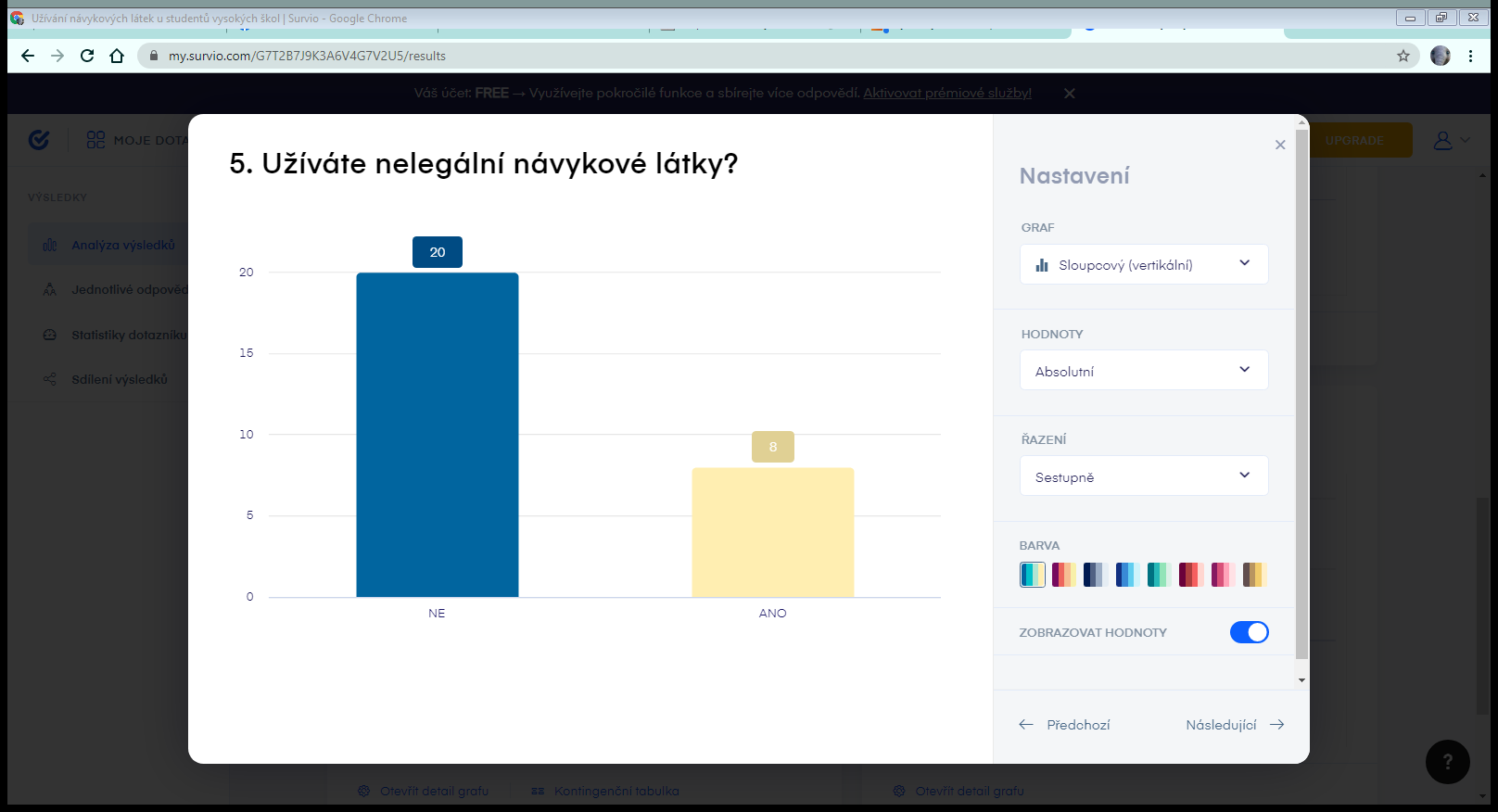 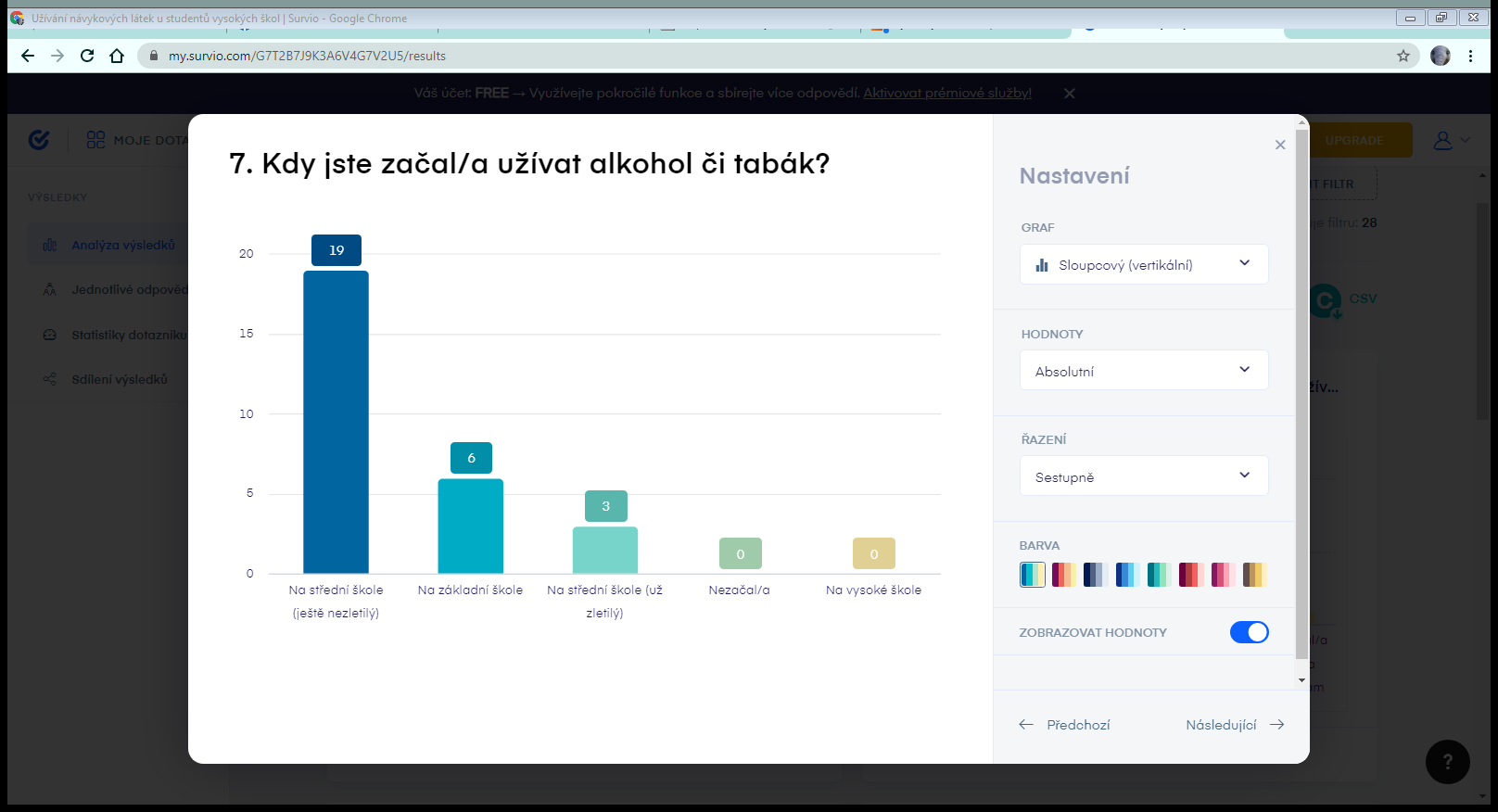 ¨¨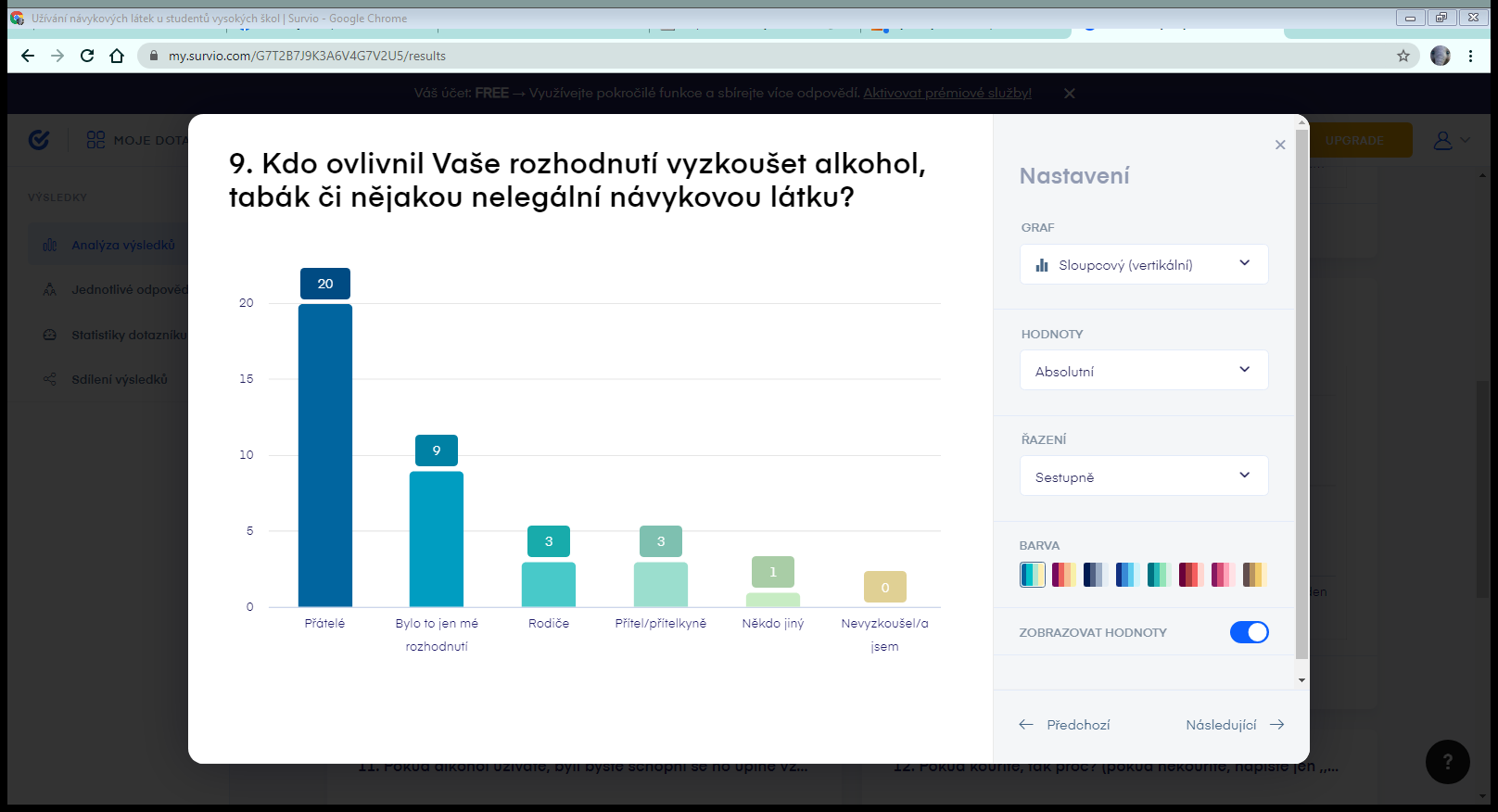 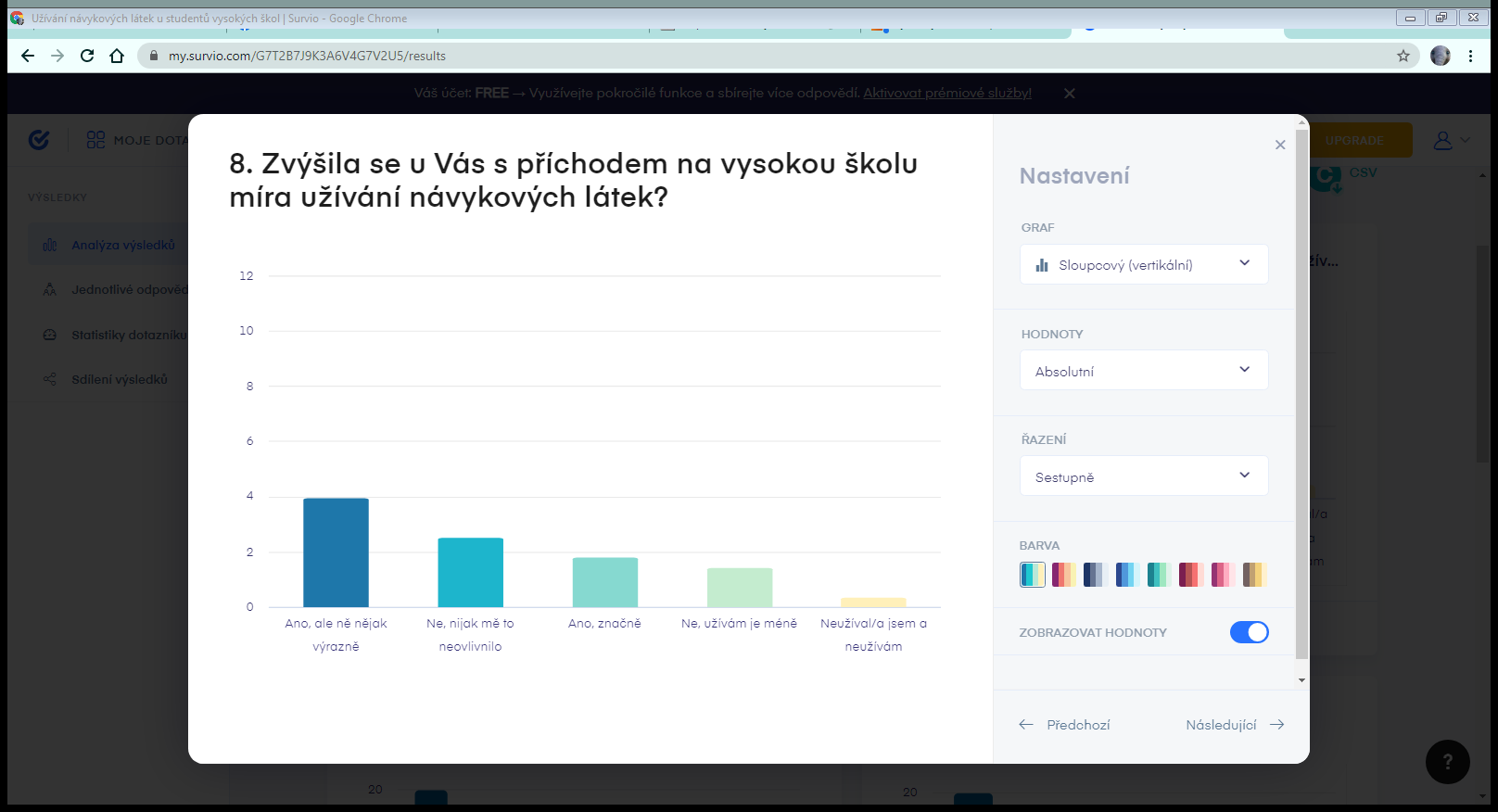 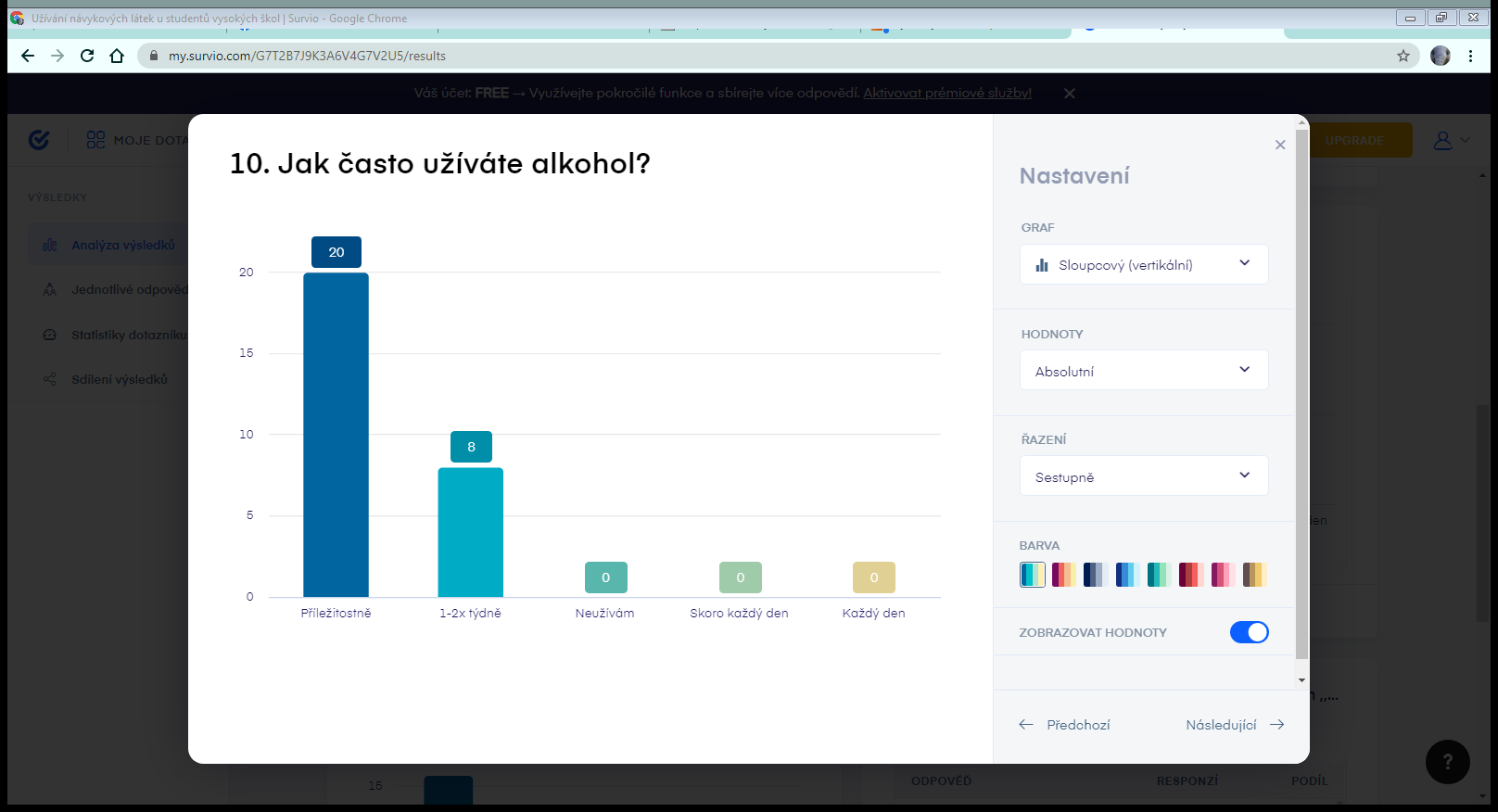 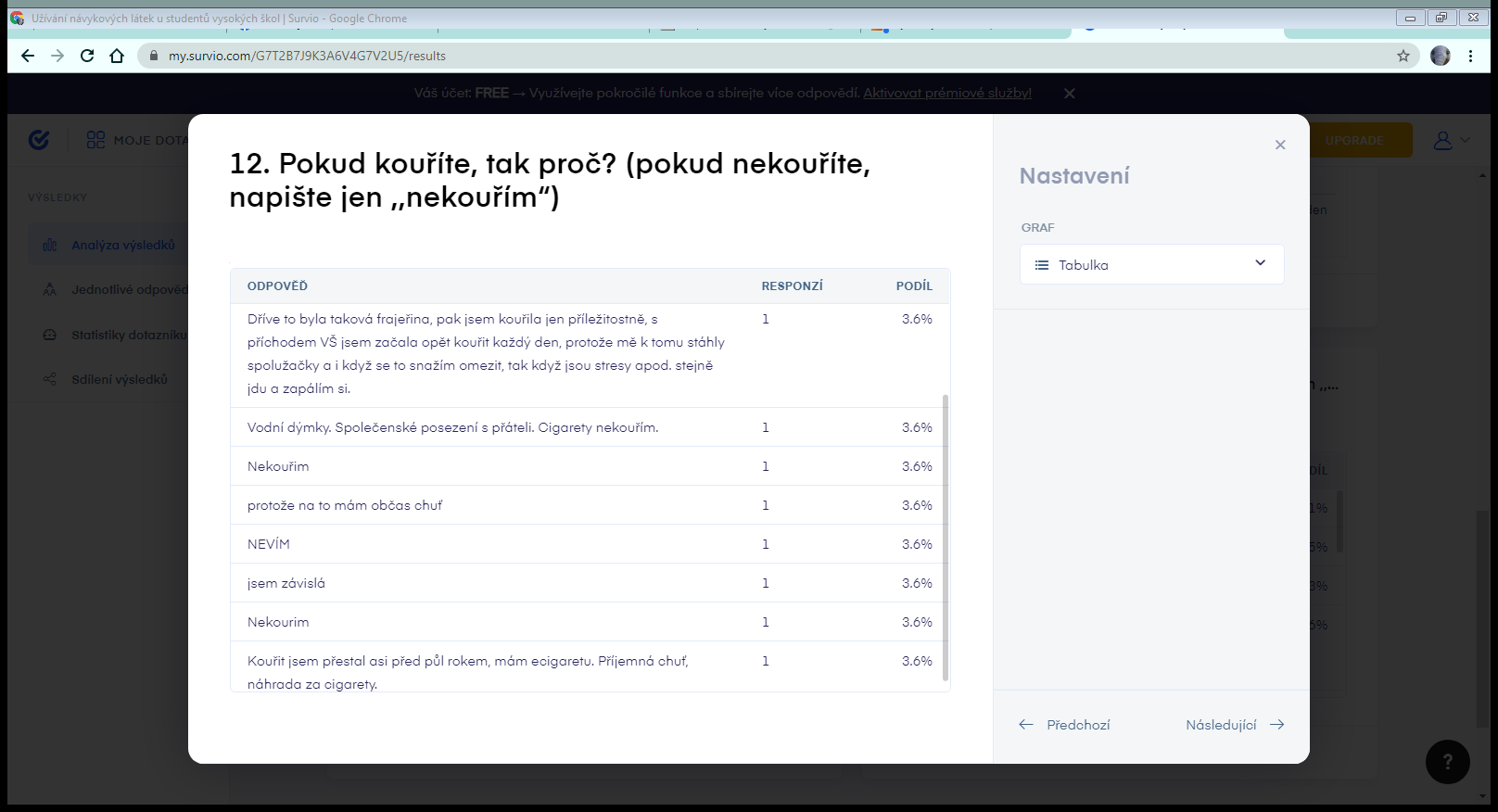 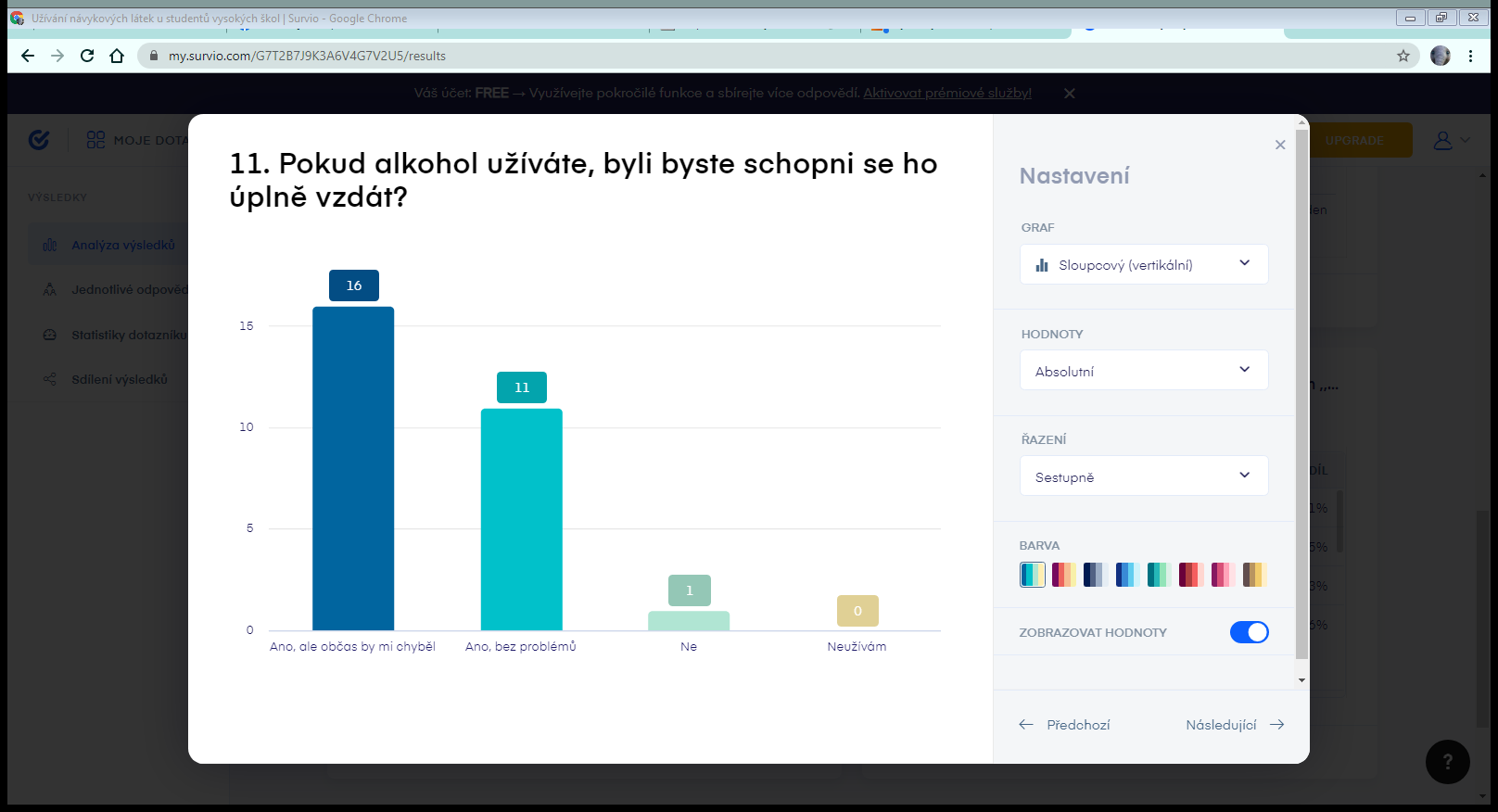 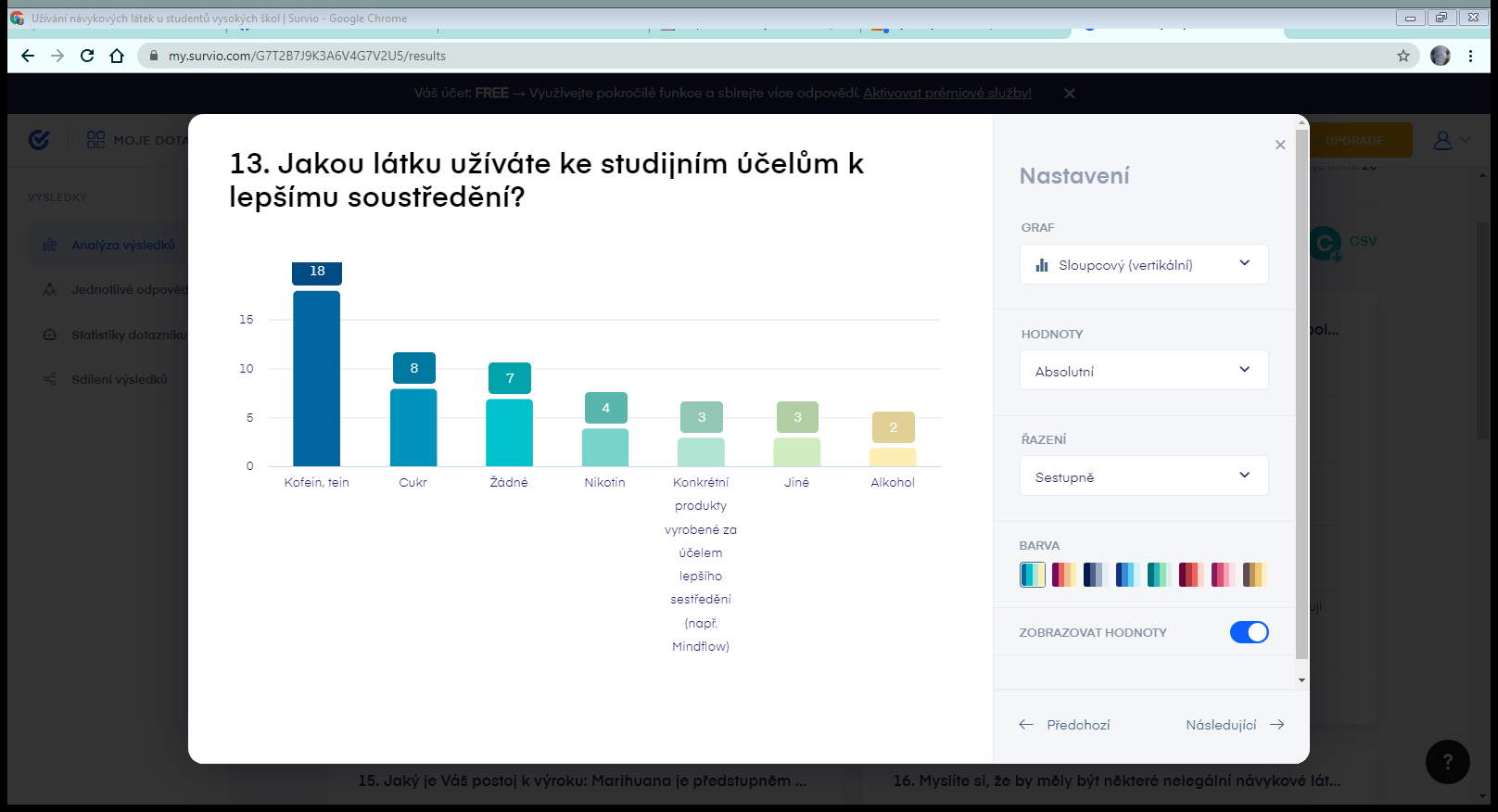 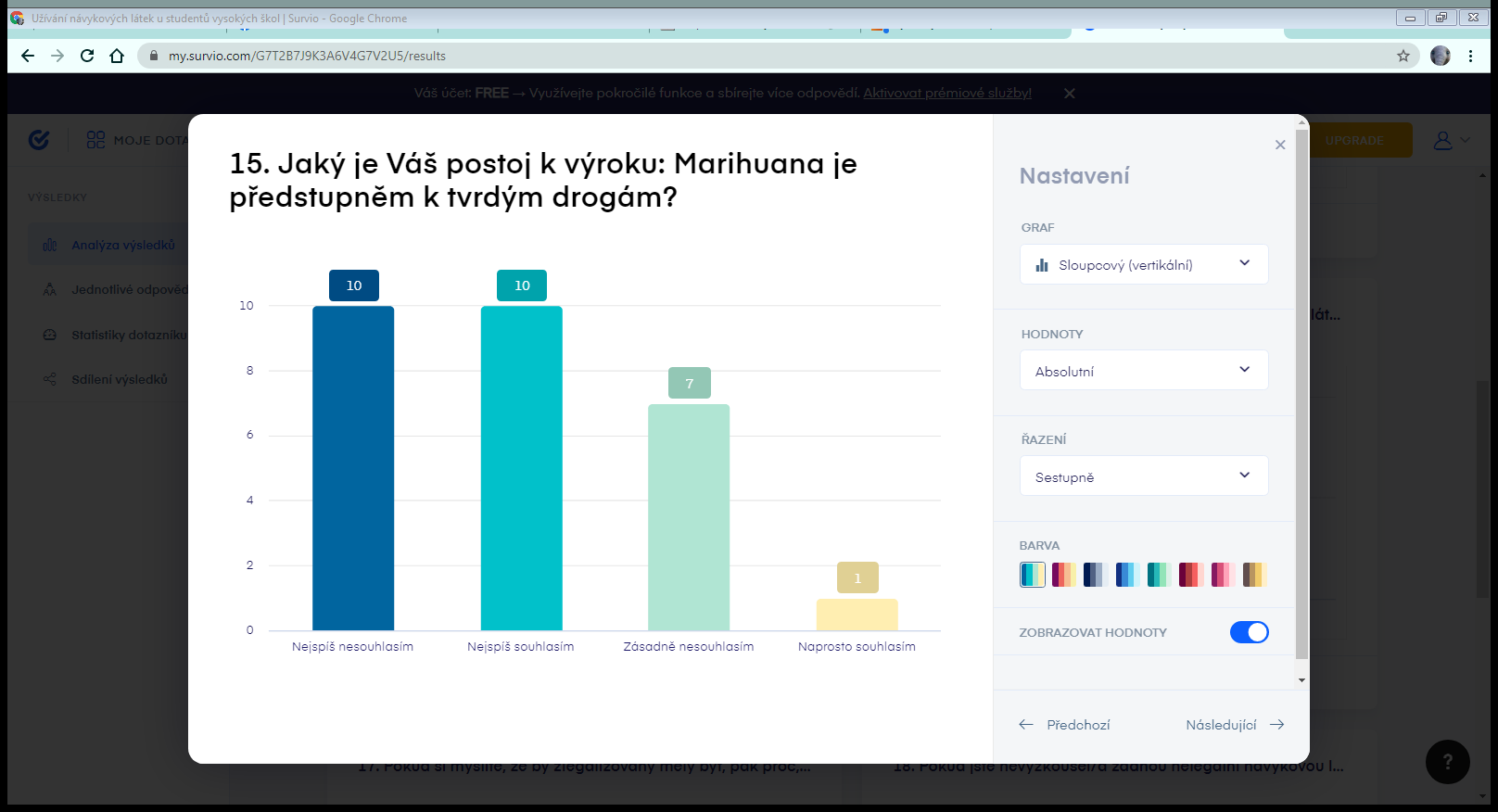 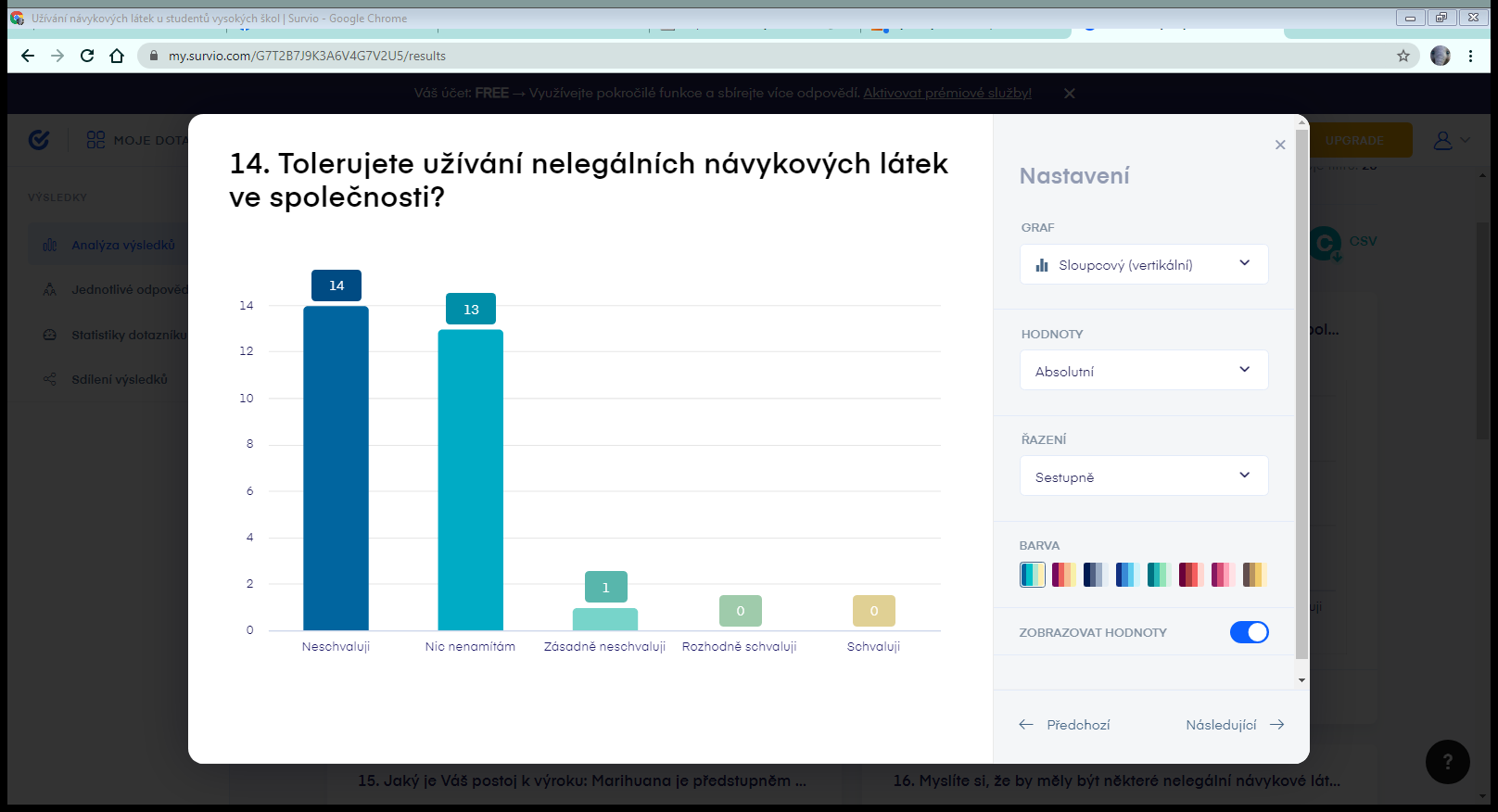 ¨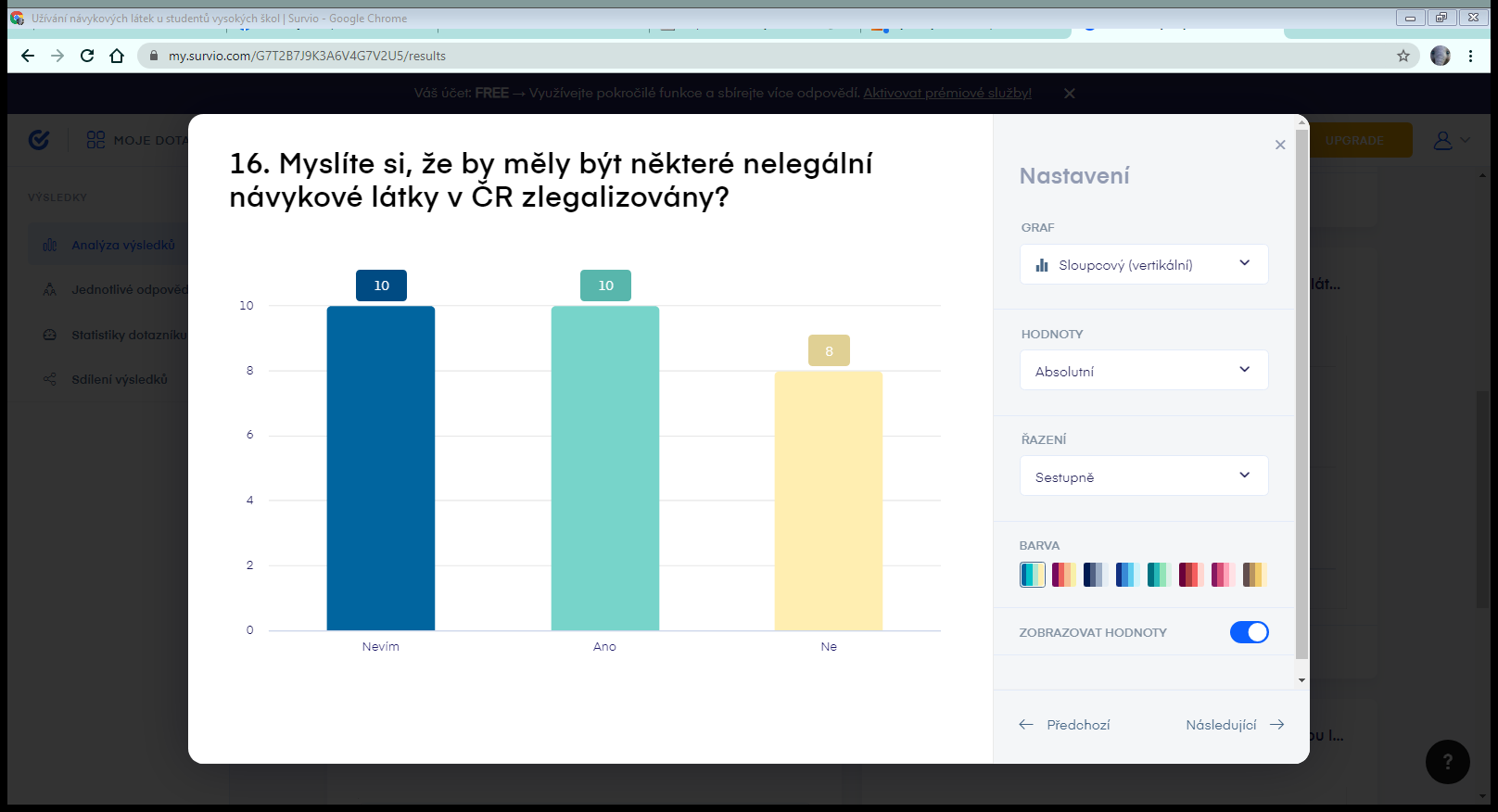 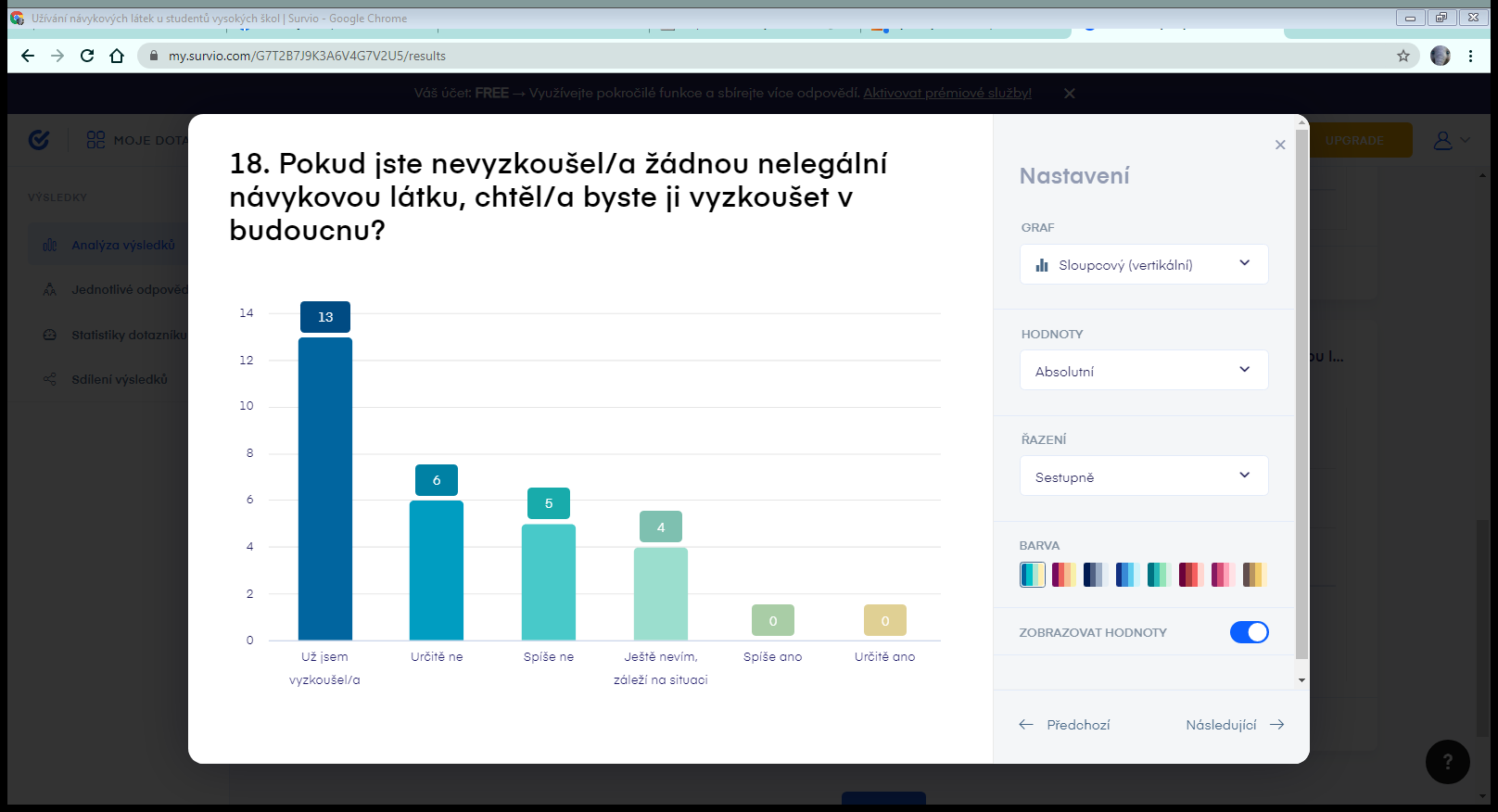 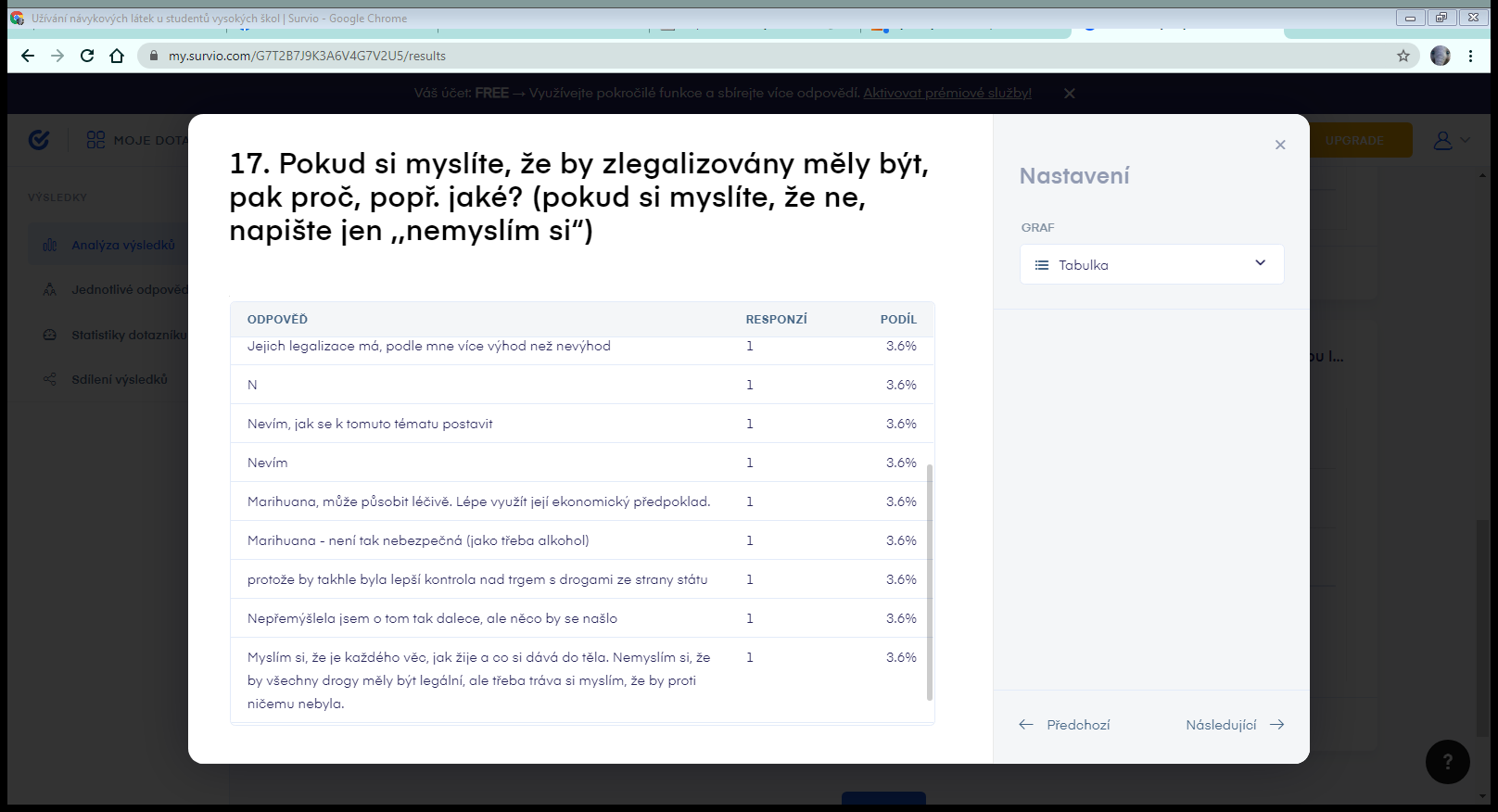 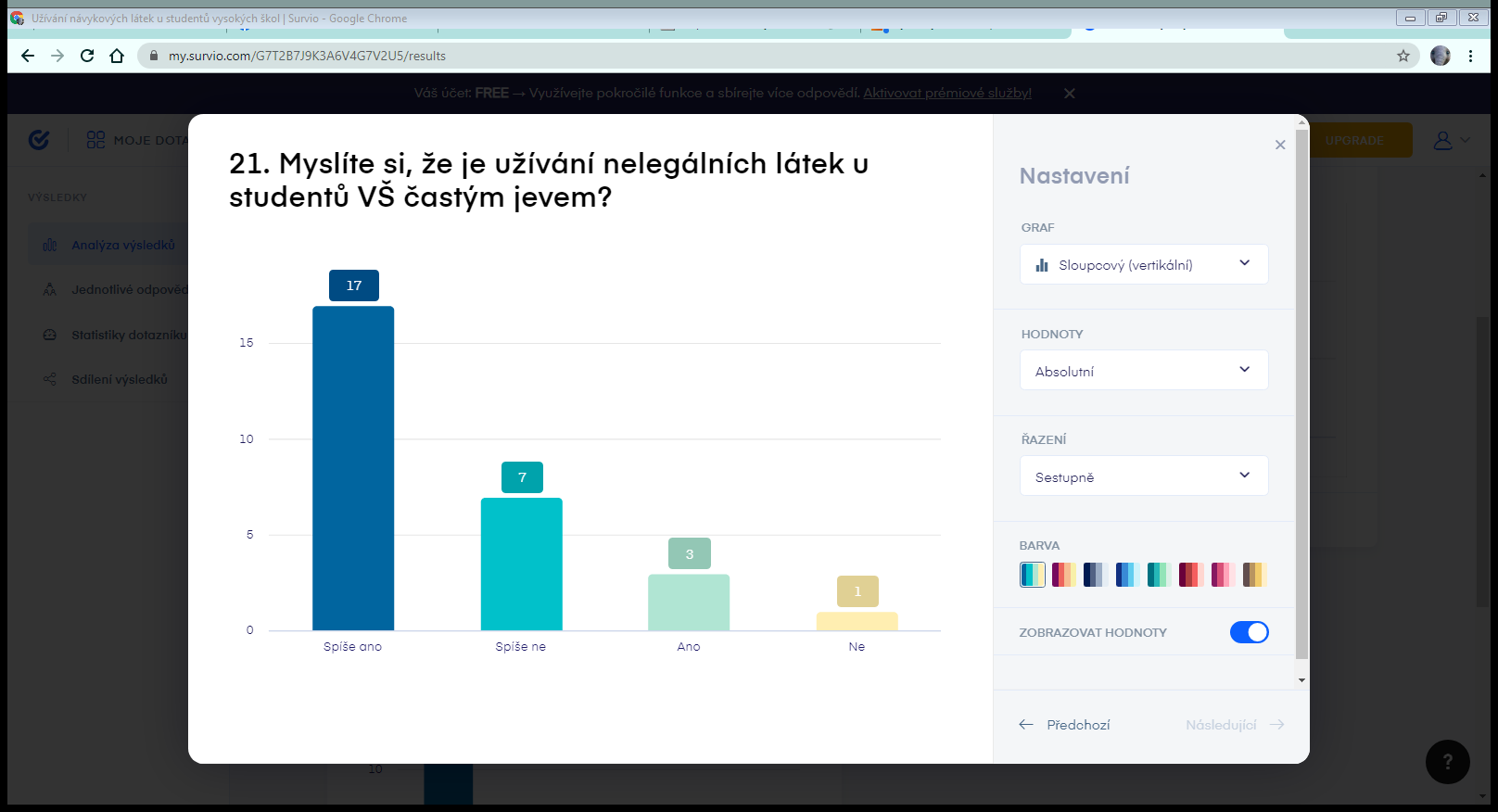 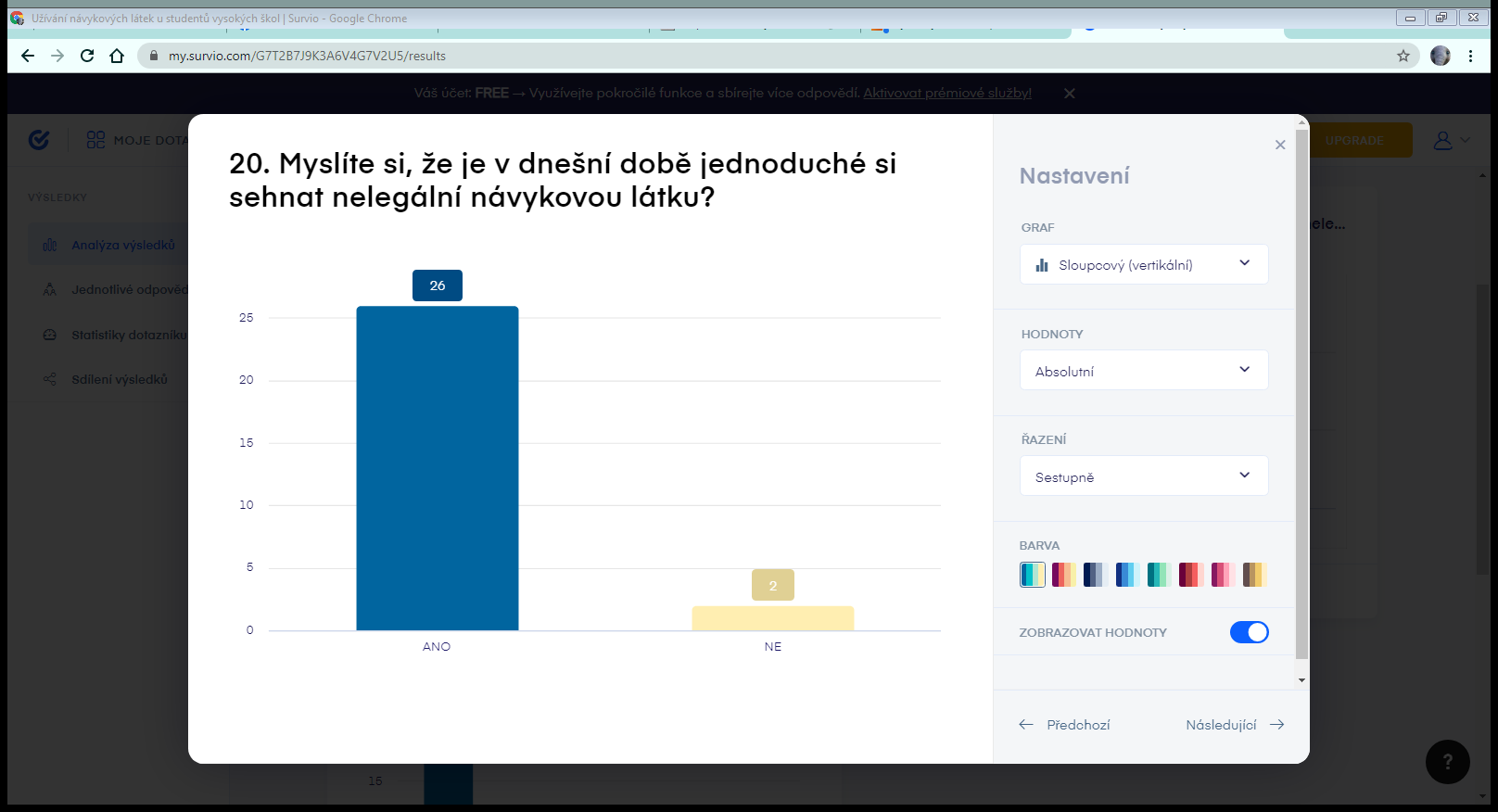 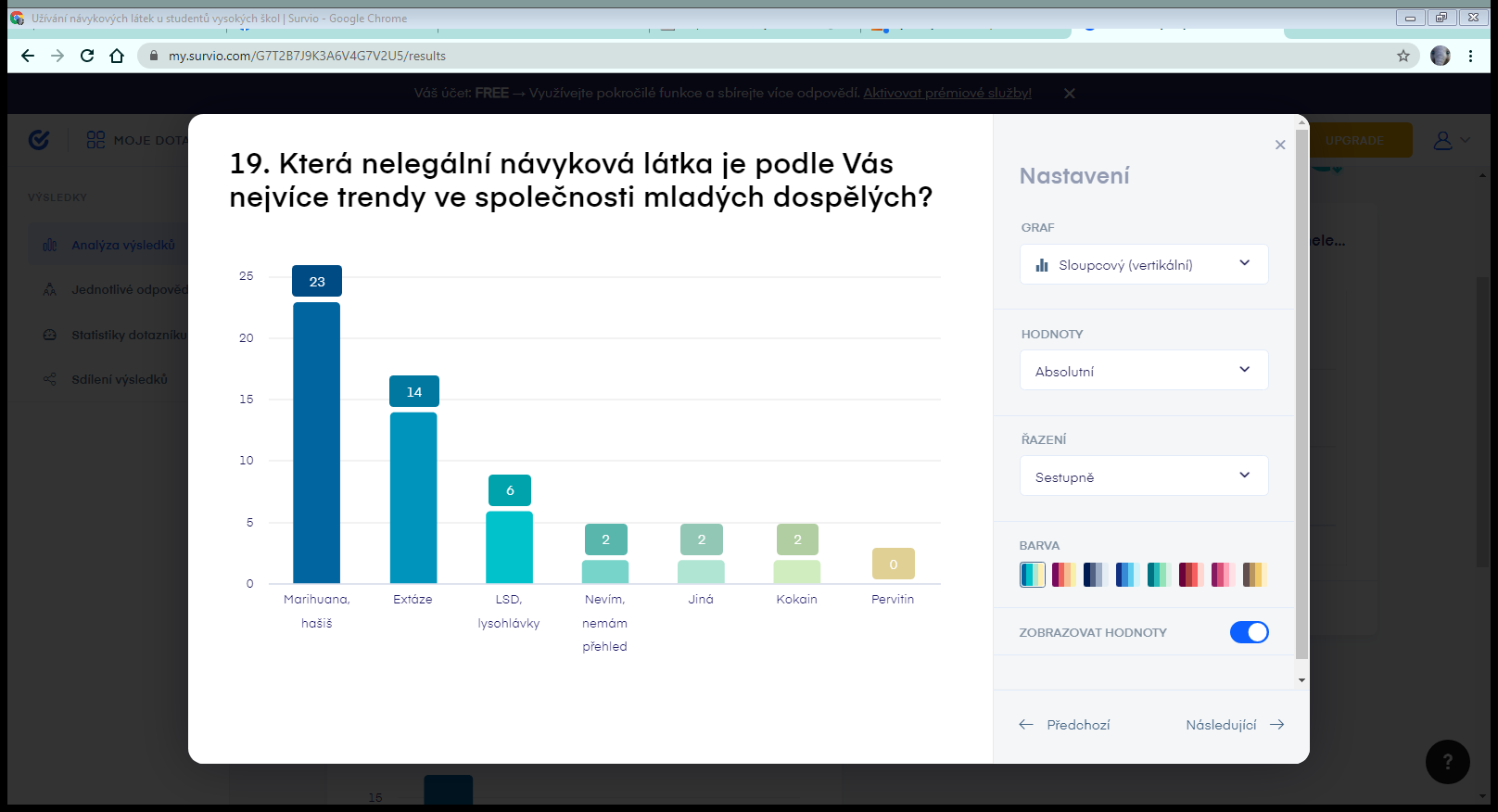 